Results of Ph.D. Comprehensive ExamSPRING 2015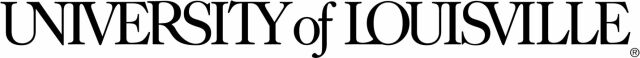 Student:Student ID:Date of Exam:Major:Program Chair/Director:Doctoral Program Chair:Committee Members:1.2.3.4.5.Title:Results:  (please circle)PASS with HonorsPASSFAILComments:Submitted by:Date:(Program Chair)